南台科技大學102學年度第2學期資源教室電影欣賞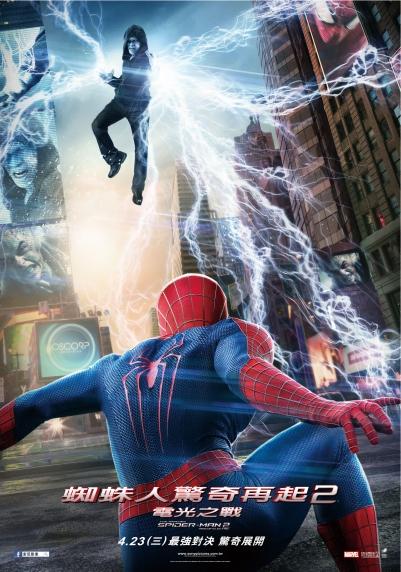  【日期】:103年04月26日(星期六) 【地點】:台南大遠百威秀影城 【集合方式】: 103年04月26日於台南大遠百威秀影城一樓廣場(時間另行通知) 【報名方式】:1.請將報名表直接送至南台科技大學資源教室(F205)             2.請直接回信(Mail:resource@mail.stust.edu.tw)             3.報名電話06-2533131*2223找鏡閔老師……………………………………………………………………………………………………………………………………南台科技大學102學年度第2學期資源教室電影欣賞 【注意事項】 1.報名截止日期:103年04月23日(三)，逾期不候。 2.報名參與者請於103年04月23日(三)前將身障手冊繳交至資源教室(購票用)。 3.身障生若需帶親友一同參與，僅以一人為限，以利資源能服務更多身障生。 4.因本學期經費有限，報名人數以40人為限，若超過此一人數，以報名時間順序為優先參與。 5.本活動不含餐飲部份，如有任何問題，請致電06-2533131*2223。編號班級姓名  手機號碼繳交身障手冊